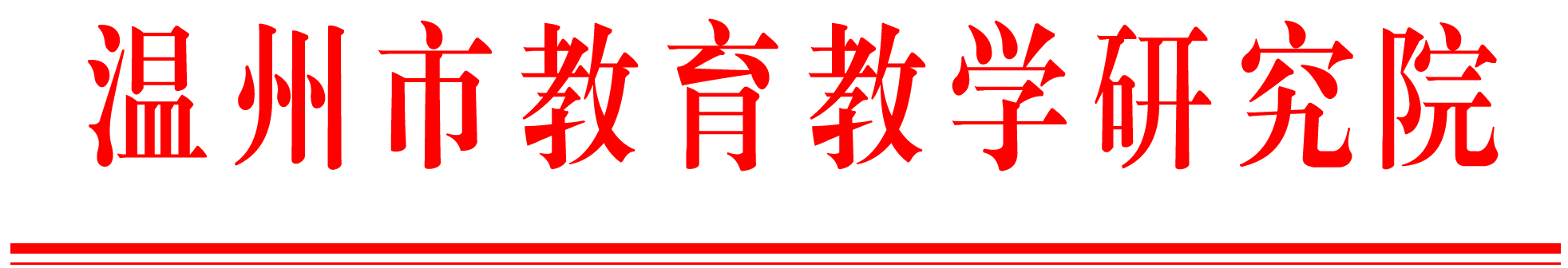 温教研函〔2021〕407号关于举行2021年温州市中小学第三届“推动读书十大人物”评选活动的通知各县（市、区）教育局教研部门，市局直属各学校、单位：为深入推进“爱阅读”行动的实施，进一步加强“书香社会阅读温州”建设，经研究，决定开展2021年温州市中小学第三届“推动读书十大人物”评选活动。现将有关事项通知如下：一、参评对象推动班级、学校、区域广泛开展“爱阅读”行动的我市中小学教师、校长，教研员、教研室主任、教育局长和社会人士等。二、评选标准1.热爱读书，能够在“爱阅读”行动中起到榜样示范作用。2.引领读书，活动策划有特色、有创新、有成效，具有一定的知名度。3.推动读书，有一定的组织协调能力，有效组织推动学校（单位）或区域的“爱阅读”相关活动，并在社会上有一定的影响力。注：已经取得市首届和第二届“推动读书十大人物”荣誉称号的人员本次不再参评。三、推荐名额各县（市、区）在组织评选基础上向市级推荐1-2位候选人参评；市局直属学校各推荐1人参加市直联评后，向市级推荐1-2位候选人参评。四、评选组织2021年温州市中小学第三届“推动读书十大人物”评选活动由温州市中小学“爱阅读”行动领导小组组织，温州市教育教学研究院牵头负责评选的具体工作。五、评选程序（一）推荐阶段。采用自荐、单位推荐、专家推荐等方式，参评者如实填报申报表（见附件）和申报材料，经各县（市、区）教育局教研室、市局直属学校核实盖章后于11月15日前将申报材料报送市教育局9楼911-1办公室，联系人：金老师，联系电话：0577-85812130。申报材料包括：1.第三届“推动读书十大人物”申报表纸质稿打印1份；2.阅读推广故事（阅读主张，阅读推广事迹，阅读推广持续时间，推广效果及影响力等，3000字左右）纸质稿打印1份（相关阅读推广活动或媒体报道等佐证材料可附后）；3.第三届“推动读书十大人物”汇总表纸质稿打印1份；4.参评者个人生活照2张（电子照片）；5.参评者阅读推广事迹介绍视频1个（视频时长不超过5分钟，建议采用720P分辨率，文件不超过300Mb）。上述材料电子稿以“单位+姓名+联系方式”命名，打包发送至指定云盘http://inbox.weiyun.com/9EdVEBxJ。（二）初评阶段。市中小学“爱阅读”行动领导小组组织评审委员会对申报对象材料进行核实、评议，提名25位左右第三届“推动读书十大人物”候选人并公示。（三）综合评审阶段。实地了解考察，在各媒体和评选网站进行宣传，评委会根据评选办法对第三届“推动读书十大人物”候选人进行综合评定，最终确定获奖人选并发文公布。六、奖励办法举行颁奖活动，颁发荣誉证书和奖品。温州中小学“爱阅读”公众号推出“阅读的力量·推动阅读十大人物”专栏，推送年度人物的阅读推广故事，并择优向《温州教育》推荐刊发。附件：（从温州教科研网下载）1．2021年温州市中小学第三届“推动读书十大人物”申报表2．2021年温州市中小学第三届“推动读书十大人物”推广故事封面3. 2021年温州市中小学第三届“推动读书十大人物”汇总表温州市教育教学研究院                        2021年10月14日附件12021年温州市中小学第三届“推动读书十大人物”申报表附件22021年温州市中小学第三届“推动读书十大人物”阅读推广故事姓  名：                    单  位：                    题  目：                    附件32021年温州市中小学第三届“推动读书十大人物”汇总表姓名性别性别出生年月出生年月照片学历邮箱邮箱照片单位手机照片最喜欢的书目（5本）书目书目喜欢理由（每本50字左右）喜欢理由（每本50字左右）喜欢理由（每本50字左右）喜欢理由（每本50字左右）喜欢理由（每本50字左右）喜欢理由（每本50字左右）最喜欢的书目（5本）最喜欢的书目（5本）最喜欢的书目（5本）最喜欢的书目（5本）最喜欢的书目（5本）单位意见单位盖章：单位盖章：单位盖章：单位盖章：单位盖章：单位盖章：单位盖章：单位盖章：县（市、区）教育行政部门意见县（市、区）教育行政部门盖章：县（市、区）教育行政部门盖章：县（市、区）教育行政部门盖章：县（市、区）教育行政部门盖章：县（市、区）教育行政部门盖章：县（市、区）教育行政部门盖章：县（市、区）教育行政部门盖章：县（市、区）教育行政部门盖章：姓名单位性别出生年月学历最喜欢的书目(5本)我的阅读推广故事（题目）联系手机